Úlohy počas samoštúdia na dni 06. 04. 2020 – 17. 04. 2020Veľkonočné prázdniny:  09. 04. 2020 (štvrtok) – 14. 04. 2020 (utorok)Trieda: 5. BPredmet: Anglický jazykVyučujúci: M. TkáčováMilí piataci, keďže v tomto a budúcom týždni by ste mali mať oficiálne veľkonočné prázdniny, posielam úlohy spolu na tento a budúci týždeň, t. z. do 17. 04. 2020, takže si to môžete rozdeliť na celé dva týždne, aby ste toho nemali naraz veľa . To, že sú prázdniny však  nič nemení na skutočnosti, že máme byť DOMA. Dobre viete, že Veľká noc je najväčším kresťanským sviatkom, no tohto roku zostanú kostoly prázdne. Svedčí to o tom, že situácia so šírením COVID-19 je vážna, a preto prežite tohtoročné veľkonočné dni DOMA. Chlapci, oblejte svoju mamku či sestru, ale nechoďte navštíviť susedov či známych, tým chránite SEBA, SVOJU RODINU aj OSTATNÝCH!!!Požehnané veľkonočné sviatky!Úloha č. 1 – Lekcia č. 5: učebnica str. 52/1, odpísať slovíčka, ku každému nakresliť obrázok a naučiť sa!UNIT 5:  PLACES (Miesta)MY ROOM (Moja izba)1. bookshelf  [bukšelf] – polička na knihy2. bedside table [bedsaid tejbl] – nočný stolík3. bed  [bed] – posteľ4. lamp  [lemp] – lampa5. desk  [desk] – stôl (pracovný)6. rug  [rag] – koberec (malý)7. chair  [čer] – stolička8. carpet  [carpit] – koberec (veľký)9. poster  [postr] – plagát10. chest of drawers  [čest of drovrs] – komoda11.wardrobe  [vordroub] – skriňa12. mirror  [mirr] – zrkadloÚloha č. 2 – Do zošita si prepíš nasledujúce vety a prelož ich do angličtiny:a) Moja posteľ je veľká. - ____________________b) Peter má novú komodu. - ___________________c) Moja sestra má dve lampy. - ________________d) Koberec je veľký a červený. - _________________e) Polička je stará. - __________________________f) Skriňa a nočný stolík sú hnedé. - ______________Úloha č. 3 – Vypracuj do zošita nasledujúce úlohy:Podľa obrázka pomenuj veci v izbe, pomôže ti rámček so slovíčkami.Toto si odpíš do zošita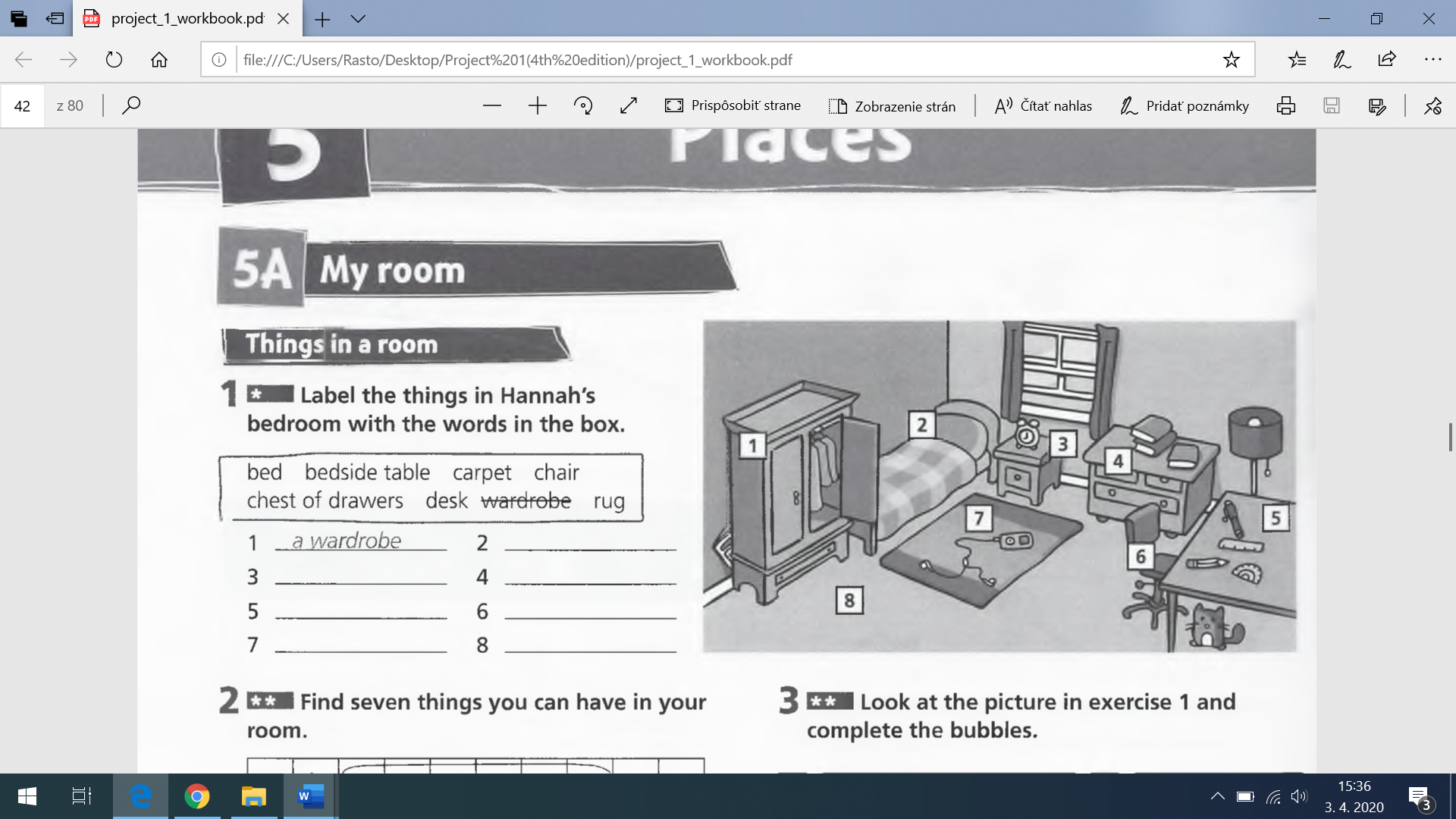 Vypíš 7 vecí, ktoré nájdeš vo svojej  izbe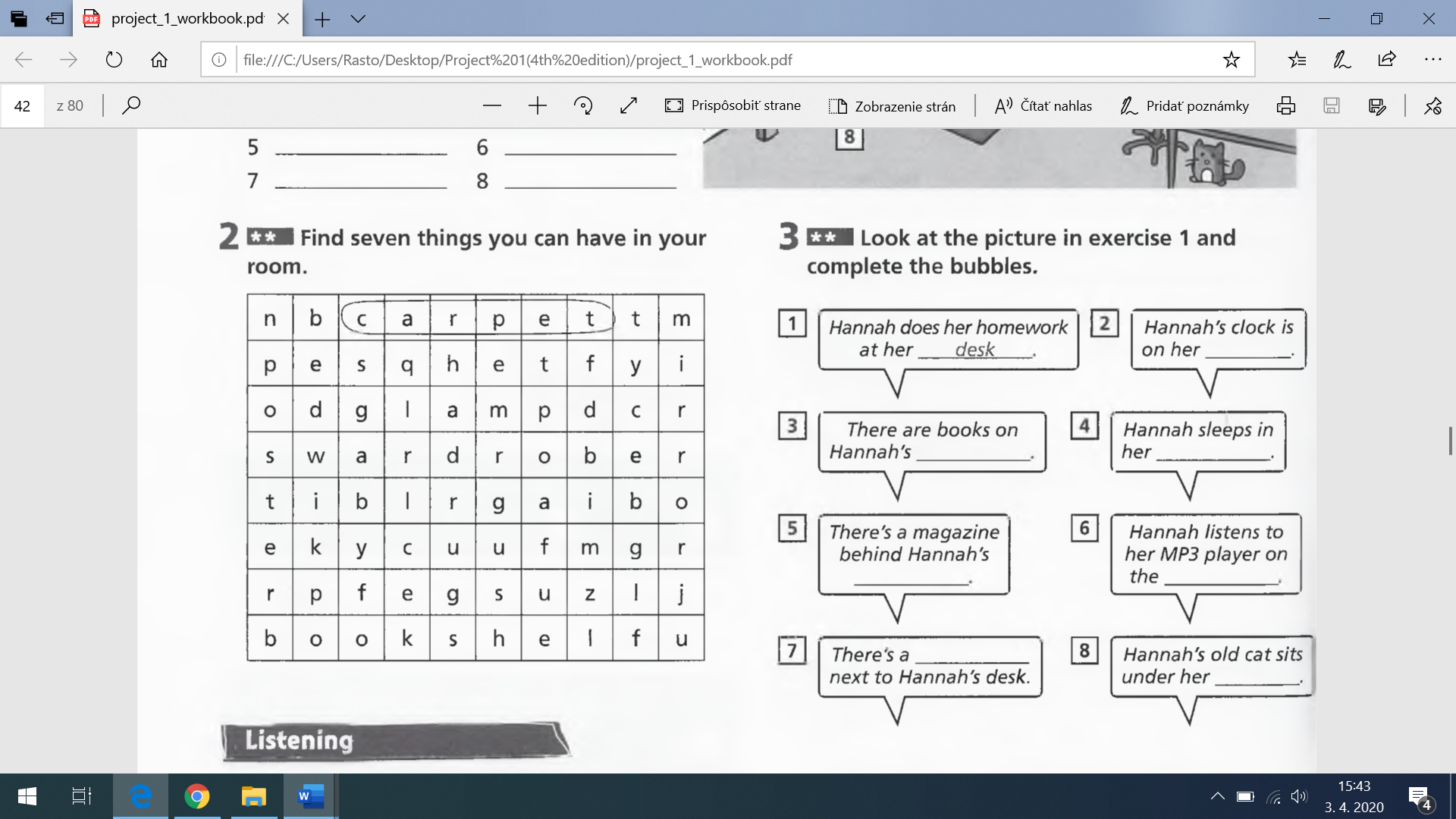 Úloha č. 4 – Test MY ROOM v programe ALF!!! Odpísané poznámky a vypracované cvičenia z pracovného zošita, prosím, odfoťte a pošlite mi ich do 17. 04. 2020  prostredníctvom správy v Edupage alebo  mailom na:tkacovamar@gmail.com  !!!    